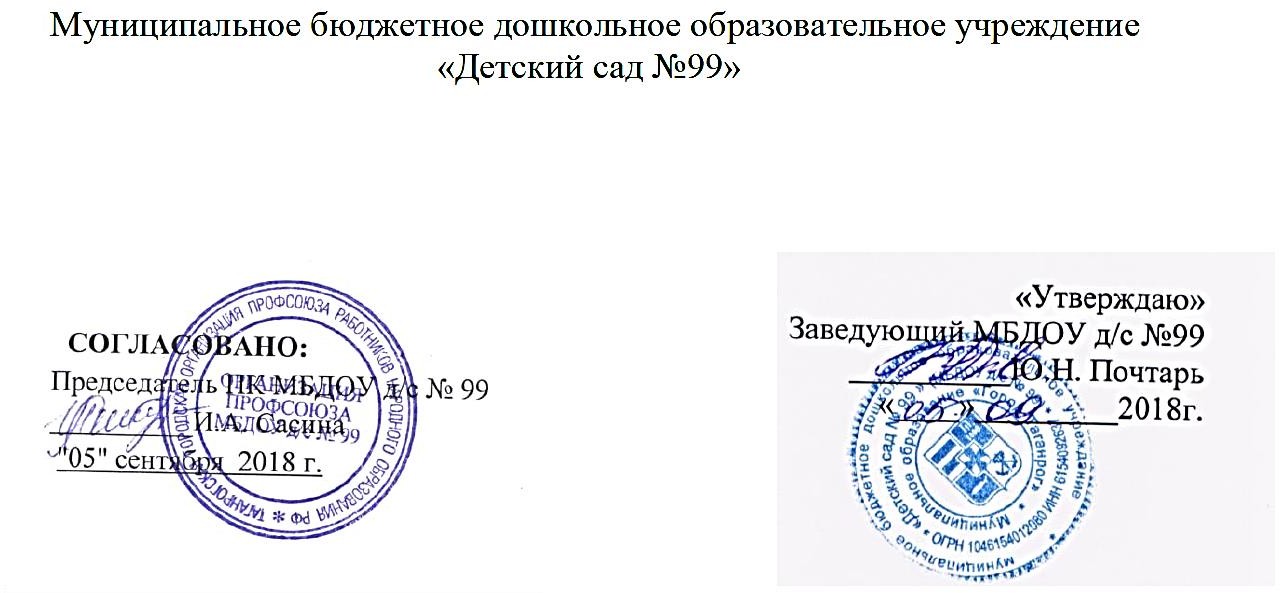 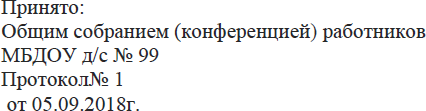 Муниципальное казенное дошкольное образовательное  учреждениеМКДОУ «Детский сад с. Краснопартизанск»Сергокалинского  района  .  РДЗаведующая  МКДОУ «Детский сад с. Краснопартизанск»    Сулейманова Н  КСогласовано:   Председатель  МКДОУЧанкаева И  М ПОЛОЖЕНИЕоб организации работы по охране трудаи обеспечению безопасности воспитательно – образовательного процесса Муниципальное казенное дошкольное образовательное  учреждениеМКДОУ «Детский сад с. Краснопартизанск»Сергокалинского  района  .  РДОбщие положения Настоящее положение об организации работы по охране труда и обеспечению безопасности воспитательно-образовательного процесса в МКДОУ «Детский сад с. Краснопартизанск»  разработано на основе Трудового кодекса Российской Федерации, Типового положения о системе управления охраной труда, утвержденного Приказом Минтруда РФ № 438н, в соответствии с рекомендациями по организации работы службы охраны труда       . Приказа Минтруда России, Уставом и Правилами внутреннего распорядка МКДОУ «Детский сад с. Краснопартизанск».Данное Положение об организации работы по охране труда в ДОУ является локальным нормативным актом детского сада, регламентирует деятельность ДОУ по вопросам организации работы по охране труда и обеспечению безопасности воспитательно- образовательного процесса.Настоящее Положение об организации работы по охране труда в ДОУ определяет основные задачи, функции, мероприятия, права работников и ответственность, а также устанавливает необходимую документацию по охране труда и безопасности образовательного процесса.Общее управление работой по охране труда в ДОУ осуществляет заведующий.Непосредственно организацию работы по охране труда и безопасности жизнедеятельности осуществляет уполномоченный по охране труда, обеспечивающий проведение мероприятий по охране труда, устанавливающий круг обязанностей работников по охране труда, контролирующий ведение и наличие обязательной документации.Уполномоченный по охране труда подчиняется непосредственно заведующему ДОУ, назначается и освобождается от обязанностей приказом заведующего.Уполномоченным по охране труда в ДОУ назначается лицо, имеющее свидетельство об окончании курсов обучения и повышения квалификации по охране труда. Заведующий организует для уполномоченного по охране труда обучение не реже одного раза в три года.Изменения и дополнения в настоящее Положение об организации работы по охране труда и безопасности жизнедеятельности в ДОУ вносятся с учетом мнения Общего собрания (конференции) работников ДОУ. Срок действия данного Положения неограничен. Положение действует до принятия нового.Основные задачи работы по охране труда и безопасностижизнедеятельности в ДОУОбеспечение выполнения требований правовых актов и нормативно-техническихдокументов по созданию здоровых и безопасных условий труда и образовательного процесса.Организация работы по обеспечению выполнения работниками требований охраны труда.Организация и проведение профилактической работы по предупреждению травматизма среди воспитанников и работников ДОУ, профессиональных требований, обусловленных производственными факторами, а также работы по улучшению условий труда.Предотвращение несчастных случаев с воспитанниками и работниками во время организации образовательного процесса, дорожно-транспортного и бытового травматизма. 2.5.Соблюдение требований нормативных документов по пожарной безопасности, защите окружающей среды и действиям в чрезвычайных ситуациях.Обеспечение безопасности эксплуатации зданий	и   сооружений,	используемых	в образовательном процессе, оборудования и приборов и технических средств обучения.Охрана и укрепление здоровья воспитанников и работников, создание оптимального сочетания режимов труда, обучения и отдыха.Контроль соблюдения работниками и заведующим ДОУ законодательства и иных нормативных правовых актов по охране труда, коллективного договора, соглашения по охране труда.Оперативны контроль состояния охраны труда и организации воспитательно- образовательного процесса в ДОУ.Планирование и организация мероприятий по охране труда, составление отчетности по установленным формам, ведение обязательной документации.Организация пропаганды по охране труда и безопасности жизнедеятельности в ДОУ.Информирование и консультирование работников ДОУ по вопросам охраны труда и безопасности жизнедеятельности.Организация проведения инструктажей, обучения, проверки знаний по охране труда и безопасности жизнедеятельности работников ДОУ.Основные функции работы по охране труда и безопасностижизнедеятельностиОбщее собрание работников ДОУ:-рассматривает перспективные вопросы охраны труда и обеспечения жизнедеятельности работников и воспитанников, принимает программы практических мер по улучшению и оздоровлению условий организации образовательного процесса;-заслушивает заведующего ДОУ, уполномоченного по охране труда, председателя профсоюзного комитета о выполнении соглашений, плана работы по охране труда.Заведующий ДОУ:-организует работу по созданию и обеспечению условий организации воспитательно- образовательного процесса в соответствии с действующим законодательством о труде, иными локальными актами по охране труда, Уставом ДОУ;-обеспечивает безопасную эксплуатацию инженерно-технических коммуникаций, оборудования, принимает меры по приведению их в соответствие с действующими стандартами, правилами и нормами по охране труда, своевременно организует осмотры и ремонт здания ДОУ;-утверждает должностные инструкции по обеспечению безопасности жизнедеятельности для педагогических работников и инструкции по охране труда для всех работников ДОУ (по профессиям и видам работ);- принимает меры по внедрению предложений членов коллектива, направленных на дальнейшее улучшение и оздоровление условий организации воспитательно-образовательного процесса;-отчитывается на Общем собрании работников о состоянии охраны труда, выполнении мероприятий по улучшению условий образовательного процесса, а также принимаемых мерах по устранению выявленных недостатков;-организует обеспечение работников ДОУ спецодеждой и другими средствами индивидуальной защиты в соответствии с действующими типовыми нормами и инструкциями;-поощряет работников ДОУ за активную работу по созданию и обеспечению здоровых и безопасных условий при организации образовательного процесса, а также привлекает к дисциплинарной ответственности лиц, виновных в нарушении законодательства о труде, правил и норм по охране труда;проводит профилактическую работу по предупреждению травматизма и снижению заболеваемости работников и воспитанников;оформляет прием новых работников на работу только при наличии положительного заключения медицинского учреждения по медосмотру, контролирует своевременное проведение диспансеризации работников и воспитанников;обеспечивает выполнение директивных и нормативных документов по охране труда, предписаний органов Управления образования, государственного надзора и технической инспекции труда;немедленно сообщает о групповом, тяжелом несчастном случае и случае со смертельным исходом непосредственно начальнику Управления образования, родителям пострадавшего (пострадавших) или лицам, их заменяющим, принимает все возможные меры к устранению причин, вызвавших несчастный случай;-обеспечивает	необходимые	условия   для	проведения   своевременного	и	объективного расследования согласно действующим Положениям;-заключает и организует совместно с профсоюзной организацией ДОУ выполнение ежегодных соглашений по охране труда;-проводит вводный инструктаж по охране труда с вновь поступающими на работу лицами, оформляет проведение инструктажа в журнале вводного интсруктажа;-совместно с комиссией по охране труда подводит итоги выполнения соглашения по охране труда один раз в полугодие;-запрещает проведение воспитательно-образовательного процесса при наличии опасных условий для здоровья воспитанников или работников ДОУ.Уполномоченный по охране труда в ДОУ:-организует работу по соблюдению в воспитательно-образовательном процессе норм и правил охраны труда, выявлению опасных и вредных производственных факторов;-обеспечивает контроль за безопасностью используемых в образовательном процессе оборудования, технических и наглядных средств обучения;-информирует работников от лица заведующего ДОУ о состоянии условий охраны труда, принятых мерах по защите от воздействия опасных и вредных факторов на рабочих местах;-разрешает проведение образовательного процесса с воспитанниками при наличии оборудованных для этих целей помещений, отвечающих правилам и нормам безопасности жизнедеятельности;-организует разработку и периодический пересмотр не реже одного раза в пять лет инструкций по охране труда (по профессиям и видам работ);-проводит инструктажи с сотрудниками, оформляет проведение инструктажа в журнале;-выявляет обстоятельства несчастных случаев, происшедших с работниками, воспитанниками;-осуществляет контроль:за выполнением мероприятий по охране труда, соглашения по охране труда, мероприятий направленных на создание здоровых и безопасных условий труда;-за выполнение требований законодательных и иных нормативных правовых актов по охране труда;-за доведение до сведения работников ДОУ вводимых в действие новых законодательных или иных нормативных правовых актов по охране труда;-за соблюдением установленного порядка расследования и учета несчастных случаев, организацией хранения актов формы Н-1, других материалов расследования несчастных случаев с работниками и воспитанниками;-за соблюдением установленного порядка предоставления льгот и компенсаций лицам, занятым на работах с вредными и опасными условиями труда;-за выполнением заведующего ДОУ предписаний органов государственного контроля, ведомственного контроля.Комиссия по охране труда ДОУ:-создается в ДОУ в начале календарного года, в ее состав входят на паритетной основе представители заведующего, профсоюзной организации ДОУ;-члены комиссии выполняют свои обязанности на общественных началах, без освобождения от основной работы;-организует совместные действия заведующего и работников по обеспечению требований по охране труда, предупреждению производственного и детского травматизма, профессиональных заболеваний;-проводит проверки условий охраны труда на рабочих местах, организации охраны жизни и здоровья воспитанников и работников во время воспитательно-образовательного процесса;-контролирует выполнение соглашения по охране труда, комплексного плана улучшения условий, охраны труда и санитарно-оздоровительных мероприятий;-информирует работников ДОУ о результатах проведенных проверок;-собирает, разрабатывает и выносит на рассмотрение общим собранием работников предложений и рекомендаций по улучшению условий труда для внесения изменений и дополнений в коллективный договор, соглашение по охране труда и пр.Комиссия по расследованию несчастных случаев в ДОУ:-создается в ДОУ в начале календарного года. В ее состав входит уполномоченный по охране труда, представители работодателя и профсоюзной организации ДОУ.Председателем комиссии по расследованию несчастных случаев является уполномоченный по охране труда в ДОУ;-выявляет и опрашивает очевидцев происшествия, лиц, допустивших нарушения нормативных требований по охране труда, жизни и здоровья воспитанников, получает информацию от заведующего и по возможности – объяснения от пострадавшего;-устанавливает на основании собранных документов и материалов обстоятельства и причины несчастного случая, определяет, был ли пострадавший в момент несчастного случая связан с производственной деятельностью и объяснялось ли его пребывание на месте происшествия исполнением им трудовых обязанностей;-квалифицирует несчастный случай как несчастный случай на производстве или как несчастный случай, не связанный с производством;-определяет лиц, допустивших нарушения охраны труда, охраны жизни и здоровья воспитанников, законов и иных нормативно-правовых актов;-определяет меры по устранению причин и предупреждению несчастных случаев в ДОУ.Председатель профсоюзной организации ДОУ:-организует общественный контроль состояния безопасности жизнедеятельности в ДОУ, за деятельностью администрации по созданию и обеспечению здоровых условий, быта и отдыха работников и воспитанников;-принимает участие в разработке планов работы по охране труда, инструкций по обеспечению безопасности жизнедеятельности воспитанников и работников, подписывает их и способствует их реализации;-контролирует выполнения коллективных договоров, соглашений по улучшению условий и охраны труда;-осуществляет защиту социальных прав работников и воспитанников ДОУ;-проводит анализ травматизма, участвует в разработке и реализации мероприятий по их предупреждению и снижению;-представляет интересы членов профсоюза в совместной с администрацией комиссии по охране труда, включая и участие в расследовании несчастных случаев;-участвует в проведении совместно с уполномоченными лицами по охране труда профсоюза или трудового коллектива проверок, обследований технического состояния здания, сооружений, оборудования на соответствие требованиям, правилам и нормам охраны труда и прочее.Педагогические работники ДОУ:-обеспечивают безопасное проведение воспитательно-образовательного процесса;-организуют обучение воспитанников правилам безопасного поведения на улице, дороге, в быту и пр. в рамках образовательной программы;-принимают меры по устранению причин, несущих угрозу жизни и здоровью воспитанников и работников в помещениях и на территории ДОУ;-оперативно извещают заведующего о каждом несчастном случае с воспитанником, работником, принимают меры по оказанию первой доврачебной помощи;-вносят предложения по улучшению и оздоровлению условий организации воспитательно- образовательного процесса в ДОУ, доводят до сведения заведующего, уполномоченного по охране труда о всех недостатках в обеспечении образовательного процесса, снижающих жизнедеятельность и работоспособность организма воспитанников;-несут ответственность за сохранение жизни и здоровья воспитанников во время воспитательно-образовательного процесса;-осуществляют постоянный контроль соблюдения правил охраны труда и пожарной безопасности на рабочем месте.Старший воспитатель ДОУ (или заместитель заведующего по воспитательной и	 методической работе):контролирует выполнение воспитателями возложенных на них обязанностей по обеспечению безопасности жизнедеятельности воспитанников;участвует в проведении административно-общественного контроля по вопросам обеспечения безопасности жизнедеятельности в детском саду, в расследовании несчастных случаев, происшедших с работниками или воспитанниками;определяет методику, порядок обучения правилам дорожного движения, поведения на улице, воде, в быту, пожарной безопасности;несет ответственность за организацию воспитательно-образовательного процесса с воспитанниками в строгом соответствии с нормами и правилами охраны труда, нормами СанПиН;оказывает методическую помощь воспитателям по вопросам обеспечения охраны жизни и здоровья воспитанников, предупреждения травматизма и других несчастных случаев, организует их инструктаж;контролирует соблюдение и принимает меры по выполнению санитарно-гигиенических норм и требований, правил по охране труда, пожарной безопасности при проведении воспитательно-образовательного процесса с воспитанниками вне детского сада;организует с воспитанниками и их родителями (законными представителями) мероприятия по предупреждению травматизма, дорожно-транспортных происшествий, несчастных случаев, происходящих на улице, воде, в быту и т.д.;осуществляет организацию безопасности и контроль оборудования, наглядных пособий, спортивного инвентаря, технических средств обучения;не допускает проведение учебных занятий в необорудованных для этих целей и не принятых в эксплуатацию помещениях, а работников - к проведению занятий или работ без предусмотренной спецодежды и других средств индивидуальной защиты;контролирует оснащение помещений противопожарным оборудованием, индивидуальными средствами защиты;вносит предложения по улучшению и оздоровлению условий организации воспитательно- образовательного процесса (для включения их в соглашение по охране труда), а также доводит до сведения заведующего ДОУ обо всех недостатках в обеспечении образовательного процесса, снижающих жизнедеятельность и работоспособность организма работников, воспитанников (заниженность освещения, шум аппаратуры, люминесцентных ламп, нарушение экологии на рабочих местах и др.);немедленно сообщает заведующему ДОУ, профсоюзной организации ДОУ о каждом несчастном случае, происшедшем с воспитанником;несет ответственность в соответствии с действующим законодательством о труде за несчастные случаи, происшедшие с воспитанниками во время воспитательно- образовательного процесса в результате нарушения норм и правил охраны труда.Данное Положение об организации охраны труда в ДОУ распространяется в целях руководства и исполнения заведующего ДОУ, уполномоченного по охране труда, а также на педагогических работников и обслуживающий персонал ДОУ.Мероприятия по охране трудаЕжегодно в ДОУ проводятся следующие мероприятия по охране труда:введение в действие новых нормативно-правовых актов в области охраны труда и их изучение;разработка, принятие и утверждение локальных нормативных актов ДОУ по охране труда;разработка и утверждение должностных обязанностей и инструкций по охране труда, а также продление или прекращение срока их действия;издание приказов заведующего ДОУ по вопросам охраны труда;разработка и подписание Соглашения по охране труда между администрацией и профсоюзной организацией ДОУ;разработка и утверждение по согласованию с профсоюзной организацией ДОУ плана организационно-технических мероприятий по улучшению условий труда;-проведение инструктажей работников и воспитанников;проведение обучения и проверки знаний по электробезопасности неэлектрического персонала;проведение проверок состояния охраны труда в соответствии с Положением о контроле состояния охраны труда в ДОУ;поведение испытаний спортивных снарядов, спортивного оборудования и инвентаря;направление должностных лиц ДОУ на обучение по охране труда.Введение в действие новых нормативно-правовых актов в области охраны труда осуществляется после получения документов от органов управления образования и органов управления охраной труда.Локальные нормативные акты по вопросам охраны труда разрабатываются членами Комиссии по охране труда и (или) администрацией ДОУ.Принятие локальных нормативных актов по вопросам охраны труда и безопасности жизнедеятельности относится к компетенции Общего собрания работников или Педагогического совета ДОУ.Локальные нормативные акты, также как данное положение об организации работы по охране труда согласуются с профсоюзной организацией ДОУ. Утверждение локальных нормативных актов осуществляется заведующим ДОУ.Должностные обязанности по охране труда согласуются с профсоюзной организацией и утверждаются заведующим ДОУ.Инструкции по охране труда согласуются с профсоюзной организацией и утверждаются заведующим ДОУ.Проверка инструкций проводится не реже 1 раза в 5 лет, а инструкций для профессий и работ с повышенной опасностью - не реже 1 раза в 3 года.Заведующим ДОУ в обязательном порядке издаются следующие приказа по вопросам охраны труда:О введении в действие нормативных документов по охране труда (после получения новых нормативных документов);О назначении уполномоченного по охране труда;Об утверждении состава Комиссии по охране труда;Об организации административно-общественного контроля за состоянием охрану труда;О создании Комиссии по расследованию несчастных случаев;О назначении Комиссии по проверке знаний по охране труда (на год);О введении в действие должностных обязанностей по охране труда и инструкций по охране труда или о продлении срока их действия (на год);О назначении ответственного за безопасную эксплуатацию электрохозяйства (на год);О назначении ответственного за пожарную безопасность (на год);О возложении ответственности за охрану труда и безопасность жизнедеятельности воспитанников при проведении мероприятий, связанных с выходом (выездом) за пределы ДОУ, города (перед проводимым мероприятием);О расследовании несчастных случаев с работниками или воспитанниками (при необходимости);При приеме спортивного зала (на год);При проведении испытания спортивных снарядов, площадок и оборудования;О доплате работникам за работу во вредных условиях труда.Проводятся следующие виды инструктажей работников по охране труда:вводный инструктаж при приеме на работу. Инструктаж проводится заведующим ДОУ с соответствующей записью в журнале;инструктаж на рабочем месте. Инструктаж проводится в плановом порядке непосредственно руководителем сотрудника учреждения с соответствующей записью в журнале в первую декаду сентября текущего года. Повторный инструктаж проводится в первую декаду января следующего года (по программам, разработанным для первичного инструктажа на рабочем месте);внеплановый инструктаж. Проводится заведующим ДОУ перед проведением отдельных мероприятий, при изменении существенных условий труда или после несчастного случая или возникновения чрезвычайной ситуации с соответствующей записью в журнале.Проведение обучения и проверки знаний по электробезопасности неэлектрического персонала осуществляется 1 раз в год Комиссией в составе лиц, имеющих удостоверение о допуске к работе на установках до 1000В. Лица, относящиеся к неэлектрическому персоналу, не прошедшие проверку знаний по электробезопасности, до работы не допускаются.Проведение испытаний спортивных снарядов и оборудования спортивных площадок осуществляется в августе текущего года перед началом нового учебного года на основании приказа заведующего ДОУ. Результаты проверки оформляются актом.Права работников, осуществляющих работу по охране труда и безопасности жизнедеятельности в ДОУУполномоченный по охране труда имеет право:проверять состояние условий и охраны труда в ДОУ, предъявлять заведующему обязательные для исполнения предписания установленной формы;запрещать эксплуатацию оборудования, проведение работ и воспитательно-образовательного процесса на местах, где выявлены нарушения нормативных правовых актов по охране труда, создающие угрозу жизни и здоровью работников или воспитанников с последующим уведомлением заведующего ДОУ;запрашивать и получать от заведующего ДОУ материалы по вопросам охраны труда, требовать письменные объяснения от лиц, допустивших нарушения нормативных правовых актов по охране труда;вносить предложения заведующего ДОУ об отстранении от работы лиц, не прошедших в установленном порядке инструктаж, обучение и проверку знаний по охране труда, медосмотр или грубо нарушающих правила, нормы и инструкции по охране труда;принимать участие в рассмотрении и обсуждении состояния охраны труда в ДОУ на заседаниях профсоюзной организации, общих собраниях работников;вносить заведующим ДОУ предложения о поощрении отдельных работников за активную работу по созданию безопасных условий труда и образовательного процесса, а также о привлечении в установленном порядке к дисциплинарной, материальной и уголовной ответственности виновных в нарушении законодательных и иных нормативных правовых актов по охране труда;представительствовать по поручению заведующим ДОУ в государственных и общественных организациях при обсуждении вопросов по охране труда. Комиссия по охране труда имеет право:контролировать соблюдение заведующим ДОУ законодательства по охране труда;-проводить	экспертизу	условий	труда	и	обеспечения	безопасности	работников, воспитанников;принимать участие в расследовании несчастных случаев в ДОУ и профессиональных заболеваний;получать информацию от заведующего об условиях и охране труда, а также о всех несчастных случаях и профессиональных заболеваниях в ДОУ;предъявлять требования о приостановлении работ в случаях угрозы жизни и здоровью работников;осуществлять выдачу заведующему ДОУ обязательных к рассмотрению представлений об устранении выявленных нарушений требований охраны труда;осуществлять проверку условий и охраны труда, выполнение обязательств по охране труда, предусмотренных коллективным договором и соглашениями по охране труда;принимать участие в рассмотрение трудовых споров, связанных с нарушением законодательства по охране труда, обязательств, предусмотренных коллективным договором и соглашениями по охране труда.Комиссия по расследованию несчастных случаев имеет право:получать всю необходимую для расследования несчастного случая информацию от работодателя, очевидцев происшествия и по возможности объяснения пострадавшего в результате несчастного случая;привлекать при необходимости к расследованию несчастного случая должностных лиц органов государственного надзора и контроля (по согласованию с ними) в целях получения за- ключения о технических причинах происшествия, в компетенции которых находится исследование причин случившегося;оказывать правовую помощь пострадавшим, их доверенным лицам и членам семей по вопросам порядка возмещения вреда, причиненного здоровью пострадавших;выносить независимое решение по результатам расследования.Работники имеют право:на рабочее место, соответствующее требованиям охраны труда;обязательное социальное страхование от несчастных случаев на производстве и профессиональных заболеваний в соответствии с федеральным законом;на получение достоверной информации от заведующего ДОУ, соответствующих государственных органов и общественных организаций об условиях и охране труда на рабочем месте, о существующем риске повреждения здоровья, а также мерах по защите от воздействия вредных и (или) опасных производственных факторов;на отказ от выполнения работ в случае возникновения опасности для его жизни и здоровья вследствие нарушений требований охраны труда, за исключением случаев, предусмотренных федеральными законами, до устранения такой опасности;на обеспечение средствами индивидуальной и коллективной защиты в соответствии с требованиями охраны труда за счет средств работодателя;обучение безопасным методам и приемам труда за счет средств работодателя;на профессиональную переподготовку за счет средств работодателя в случае ликвидации рабочего места вследствие нарушения требований охраны труда;на запрос о проведении проверки условий и охраны труда на его рабочем месте органами государственного надзора и контроля соблюдения законодательства о труде и охране труда, работниками, осуществляющими государственную экспертизу условий труда, а также органами профсоюзного контроля за соблюдением законодательства о труде и охране труда;на обращение в органы государственной власти РФ, субъектов РФ и органы местногосамоуправления, к заведующему ДОУ, учредителю, а также в профессиональные союзы, их объединения и иные уполномоченные работниками представительные органы по вопросам охраны труда;на личное участие или через своих представителей в рассмотрении вопросов, связанных с обеспечением безопасных условий труда на его рабочем месте, и расследовании происшед- шего с ним несчастного случая на производстве или профессионального заболевания.Документация по охране трудаВ ДОУ хранятся действующие нормативно-правовые акты по охране труда: законы Российской Федерации, постановления Правительства Российской Федерации, распоряжения и приказы органов управления образования, иные нормативные документы и локальные акта.В ДОУ содержится следующая документация по охране труда:Общая документация по охране труда:Правила внутреннего трудового распорядка;Положение об организации работы по охране труда в ДОУ;Положение о комиссии по охране труда в ДОУ;Положение об уполномоченном лице по охране труда;- Положение об организации административно-общественного контроля в ДОУ;Порядок расследования несчастных случаев с воспитанниками ДОУ;Положение о порядке проведения инструктажей по охране труда с работниками и воспитанниками ДОУ;Положение о порядке обучения и проверки знаний по охране труда работников ДОУ;Соглашение по охране труда и акты выполнения соглашений (2 раза в год);Технический паспорт на здание ДОУ;Протоколы измерения сопротивления заземляющих устройств.Приказы:О назначении лиц, ответственных за организацию работы по охране труда;О	назначении	лиц,	ответственных	за	пожарную	безопасность	и	соблюдение противопожарной защиты;О назначении лиц, ответственных за электрохозяйство;О создании комиссии по охране труда;О создании комиссии по наблюдению за состоянием и эксплуатацией зданий и сооружений ДОУ;Программа (план) по улучшению условий охраны труда.Документация по инструктажам и инструкциям:Программа вводного инструктажа;Журнал регистрации вводного инструктажа;Программа инструктажа по охране труда на рабочем месте;Журнал регистрации инструктажей по охране труда на рабочем месте;Приказ о разработке, утверждении и введении в действие или продлении срока действия инструкций по охране труда;Журнал учета инструкций по охране труда;Инструкции по охране труда по должностям и видам работ;Протоколы заседания Общего собрания работников ДОУ;Журнал регистрации противопожарного инструктажа;Инструкция о порядке действий персонала ДОУ при срабатывании пожарной автоматики (на плане эвакуации);Инструкция о порядке действий персонала при пожаре и чрезвычайных ситуациях;План эвакуации на случай пожара и чрезвычайных ситуаций.Документация по организации обучения по охране труда и проверке знаний требований охраны труда:Приказ об организации обучения по охране труда и проверке знаний требований охраны труда работников ДОУ;Приказ о назначении комиссии по проверке знаний требований охраны труда;Положение о Комиссии по проверке знаний требований охраны труда;Программа обучения и билеты по проверке знаний требований охраны труда;Протоколы заседаний комиссии по проверке знаний требований охраны труда;Журнал регистрации выдачи удостоверений о проверке знаний требований охраны труда;Журнал регистрации несчастных случаев с работниками;Журнал регистрации несчастных случаев с воспитанниками;Материалы по расследованию несчастных случаев.Ответственными за ведение журналов являются заведующий, а также лица, ответственные за работу по охране труда в ДОУ.Контроль и ответственностьКонтроль деятельности сотрудников, осуществляющих работу по охране труда и безопасности жизнедеятельности в ДОУ, обеспечивают заведующий ДОУ, служба охраны труда государственного надзора и контроля за соблюдением требований охраны труда.Ответственность за организацию работы по охране труда и безопасности жизнедеятельности несет заведующий ДОУ.Ответственность за проведение мероприятий по охране руда, установление обязанностей работников по охране труда, своевременный контроль ведения и наличия обязательной документации несет уполномоченный по охране труда.Работники, выполняющие функции по обеспечению охраны труда и безопасности жизнедеятельности в ДОУ, несут ответственность:за выполнение в полном объеме своих функциональных обязанностей, определенных настоя- щим Положением об охране труда и должностными инструкциями;за соблюдение установленных сроков расследования, несчастных случаев;за объективность выводов и решений, принятых ими по результатам проведенных расследований;за достоверность представляемой информации;-	за	соответствие	принятых	решений	действующему	законодательству	Российской Федерации.Заключительные положенияНастоящее Положение является локальным нормативным актом, утверждается приказом заведующего с учетом мнения первичной профсоюзной организацией ДОУ и (или) иного уполномоченного работниками представительного органа, принимается на Общем собрании работников ДОУ.Все изменения и дополнения, вносимые в настоящее Положение об организации работы по охране труда и обеспечение безопасности образовательного процесса в ДОУ, оформляются в письменной форме в соответствии действующим законодательством Российской Федерации.Положение по охране труда принимается в ДОУ на неопределенный срок. Изменения и дополнения к Положению принимаются в порядке, предусмотренном п.8.1. настоящего Положения.После принятия Положения (или изменений и дополнений отдельных пунктов и разделов) в новой редакции предыдущая редакция автоматически утрачивает силу.